ПроектЗАКОНУДМУРТСКОЙ РЕСПУБЛИКИ«О внесении изменений в Закон Удмуртской Республики «Об участии граждан в охране общественного порядка в Удмуртской Республике»Принят Государственным СоветомУдмуртской Республики					  «__» _________ 20__ года	Статья 1Внести в Закон Удмуртской Республики от 23 октября 2014 года № 59-РЗ «Об участии граждан в охране общественного порядка в Удмуртской Республике» (Официальный сайт Президента Удмуртской Республики и Правительства Удмуртской Республики (www.udmurt.ru), 2014, 28 октября, 
№ 02281020141718; Официальный сайт Главы Удмуртской Республики и Правительства Удмуртской Республики (www.udmurt.ru), 2016, 7 июля, 
№ 02070720161636, 2019, 30 декабря, № 02301220192610) следующие изменения:1) в части 8 статьи 3:абзац второй изложить в следующей редакции:«Заседание ведет руководитель Республиканского штаба, штаба либо по его поручению первый заместитель руководителя Республиканского штаба, штаба или заместитель руководителя Республиканского штаба, штаба.»;в абзаце третьем слова «его заместитель» заменить словами «один из его заместителей»;2) приложение 1 изложить в следующей редакции:«Приложение 1к Закону Удмуртской Республики«Об участии граждан в охранеобщественного порядкав Удмуртской Республике»ОПИСАНИЕ И ОБРАЗЕЦудостоверения народного дружинникаI. Описание удостоверения народного дружинника1. Удостоверение народного дружинника имеет форму книжки размером (в разверзнутом виде) 200 x 65 мм, обложка которой изготовлена из материала красного цвета или его оттенков. Внутренние вклейки удостоверения выполнены из бумаги белого цвета  
с применением водяных знаков с аббревиатурой «ДНД» или защитной сетки, 
не влияющих на читаемость текста, или без их применения. Текст, помещенный на внутренние вклейки, имеет черный цвет.2. На правой части лицевой стороны удостоверения в центре воспроизведено изображение герба либо эмблемы муниципального образования в Удмуртской Республике, на территории которого народная дружина участвует в охране общественного порядка, ниже которого прописными буквами в две строки помещена надпись «Удостоверение народного дружинника».3. На левой части внутренней стороны удостоверения длиной 90 мм 
и шириной 65 мм:1) перпендикулярно по отношению к длинной стороне удостоверения 
(90 мм) выполнена надпись «Действительно до «__»________ 20__ г.»;2) на расстоянии 13 мм от левого края удостоверения расположен контурный рисунок, состоящий из полосы светло-серого цвета, проходящей перпендикулярно длинной стороне удостоверения (90 мм), границы которой 
с обоих сторон образуют полосы с водяными знаками и полосы серого цвета.
На полосе светло-серого цвета сверху помещен герб муниципального образования в Удмуртской Республике, на территории которого народная дружина участвует в охране общественного порядка, снизу - выполненная заглавными буквами в две строки надпись «ДНД УДМУРТИИ», ниже которой в одной строке указаны серия и номер удостоверения народного дружинника;3) на расстоянии 56 мм от левого края и 4 мм от верхнего края располагается фотография народного дружинника (в анфас) размером 30 х 40 мм.4. На правой части внутренней стороны удостоверения в верхней части расположена выполненная заглавными буквами в одну строку надпись «УДМУРТСКАЯ РЕСПУБЛИКА» длиной 90 мм и шириной 65 мм.Ниже указанной надписи допускается расположение надписи с наименованием народной дружины. Далее должны последовательно располагаться: 1) полоса с водяными знаками;2) расположенные в одной строке и выполненные заглавными буквами надпись «УДОСТОВЕРЕНИЕ», серия, номер удостоверения;3) фамилия народного дружинника;4) имя и отчество (если имеется) народного дружинника;5) надпись «является членом народной дружины»;6) надпись «Глава муниципального образования», справа от которой проставляется подпись главы муниципального образования в Удмуртской Республике, на территории которого народная дружина участвует в охране общественного порядка;7) надпись «Выдано «__» ______ 20__ г.»; 8) отметка места для простановки печати муниципального образования 
в Удмуртской Республике, на территории которого народная дружина участвует в охране общественного порядка, обозначаемая надписью «М.П.». Печать указанного муниципального образования в Удмуртской Республике проставляется таким образом, чтобы ее центр располагался на надписи «М.П.».5. Серию удостоверения определяет шифр муниципального образования 
в Удмуртской Республике, на территории которого народная дружина участвует в охране общественного порядка. Указанный шифр удостоверения составляется из трёх букв 
в наименовании муниципального образования в Удмуртской Республике (например, ИЖК – Ижевск, ГЛЗ – Глазов (Глазовский район), МЖГ – Можга (Можгинский район), СРП – Сарапул (Сарапульский район).Номер удостоверения определяет его порядковый номер, указанный в журнале учета выдачи и сдачи удостоверений народных дружинников.II. Образец удостоверения народного дружинника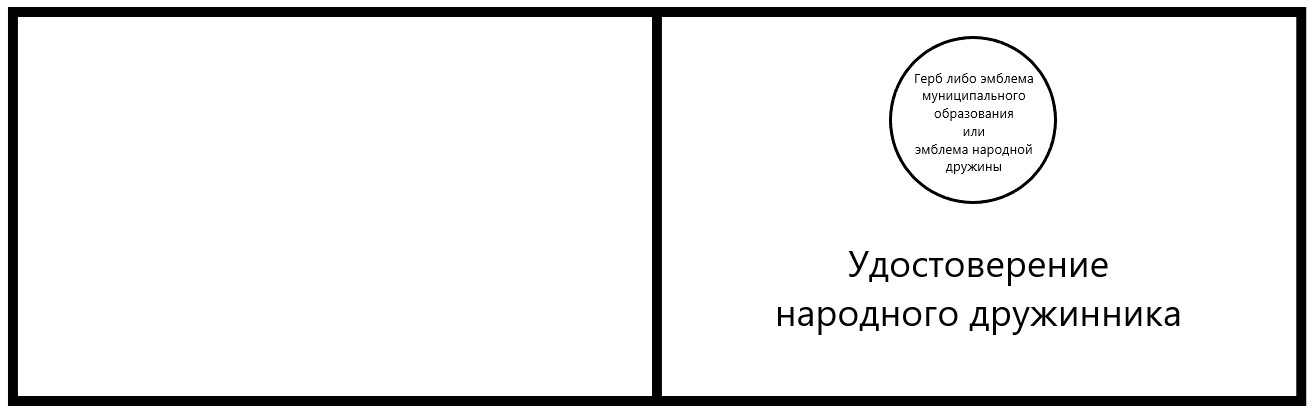 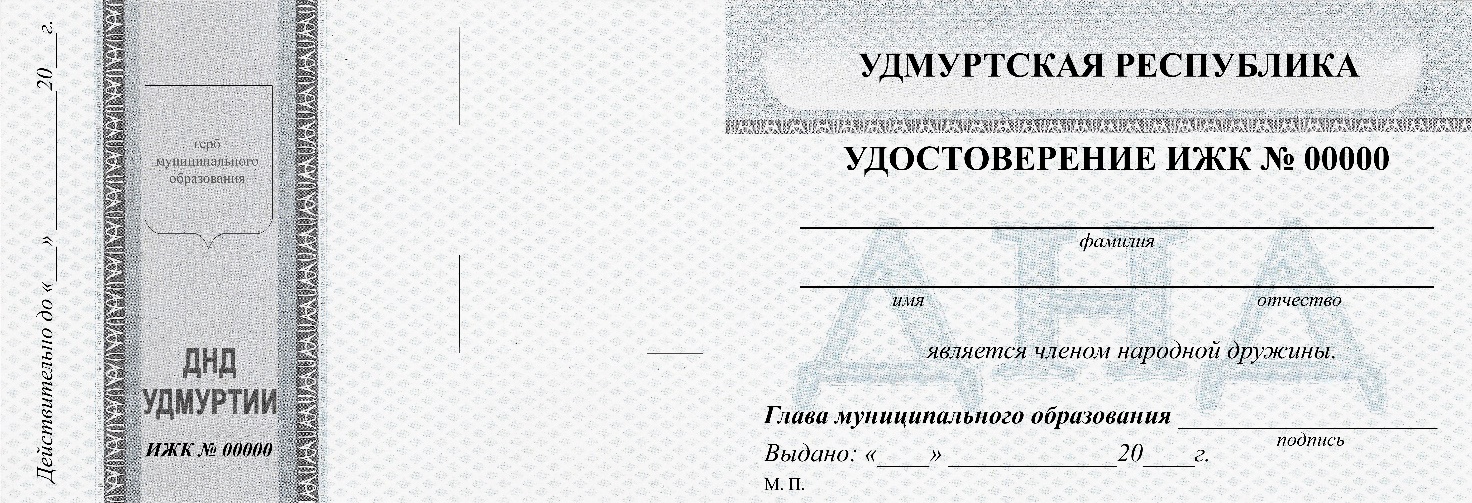 »;	3) приложение 2 изложить в следующей редакции:«Приложение 2к Закону Удмуртской Республики«Об участии граждан в охранеобщественного порядкав Удмуртской Республике»ОПИСАНИЕ И ОБРАЗЦЫформенной одежды и отличительной символикинародного дружинника в Удмуртской РеспубликеI. Описание форменной одежды и отличительной символики1. Форменную одежду народного дружинника в Удмуртской Республике составляют куртка, китель, ветровка, рубашка, футболка, жилет.Конкретная одежда из перечисленной и ее цветовая раскраска определяется штабом народной дружины муниципального образования 
в Удмуртской Республике, на территории которого она участвует в охране общественного порядка.По решению указанного штаба также может использоваться одежда, отличающаяся от представленной на образцах наличием или отсутствием отдельных элементов (воротник, стойка воротника, горловина, капюшон, карман и др.), либо иным их расположением, при условии сохранения в местах, обозначенных на образцах, нашивки с эмблемой и наименованием народной дружины на рукаве с левой стороны, а также надписи с наименованием народной дружины над правым карманом куртки (кителя, ветровки, рубашки) или в правой верхней части футболки.На задней стороне жилета должна присутствовать надпись «ДНД», выполненная с соблюдением следующих размеров: букв «Д» – не менее 100 мм в ширину и 150 мм в высоту, буквы «Н» – не менее 75 мм в ширину и 130 мм в высоту, с расстоянием между буквами – 25 мм. При этом допускается наносить над надписью «ДНД» наименование народной дружины.2. Отличительной символикой народного дружинника являются:1) основная – нарукавная повязка в виде прямоугольника длиной 
300 – 400 мм и шириной 100 мм красного цвета с надписью белого цвета «НАРОДНЫЙ ДРУЖИННИК» или «ДНД»;2) дополнительная – нагрудный знак (жетон) жёлтого цвета в форме круга, овала или иной геометрической фигуры, в центре которой расположена надпись «ДРУЖИННИК» и индивидуальный номер жетона народного дружинника. II. Образцы форменной одежды	3. Куртка4. Китель5. Ветровка6. Рубашка7. Футболка8. ЖилетIII. Образцы отличительной символики	9. Нарукавная повязка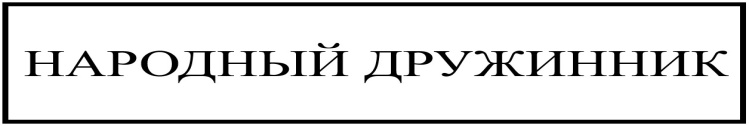 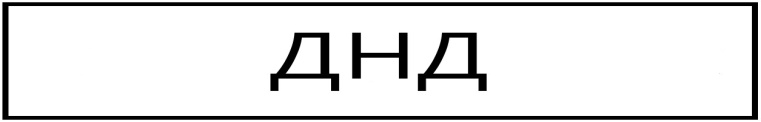 	10. Жетон			»;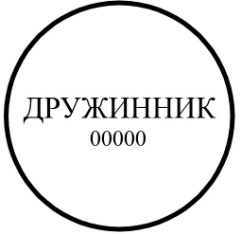 4) в приложении 3:в пункте 1 слово «поселения,» исключить;пункты 2, 3 изложить в следующей редакции:«2. Удостоверение народного дружинника подписывается главой муниципального образования в Удмуртской Республике, на территории которого народная дружина участвует в охране общественного порядка, и заверяется печатью администрации указанного муниципального образования.3. Выдача удостоверения народного дружинника осуществляется уполномоченным должностным лицом органа местного самоуправления муниципального образования в Удмуртской Республике, на территории которого народная дружина участвует в охране общественного порядка, и командиром народной дружины под роспись в журнале учета выдачи и сдачи удостоверений народных дружинников.».Статья 21. Настоящий Закон вступает в силу через десять дней после его официального опубликования, за исключением пунктов 2 – 4 статьи 1 настоящего Закона.2. Пункты 2 – 4 статьи 1 настоящего Закона вступают в силу с 1 января 
2024 года.               ГлаваУдмуртской Республики							 А.В. Бречаловг. Ижевск«___» _______ 20 ___ года№_____Проект вносит:Временно исполняющий обязанности    Главы Удмуртской Республики						 Я.В. Семенов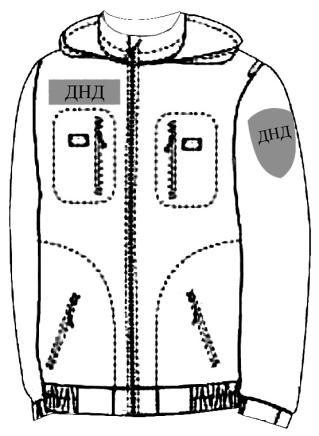 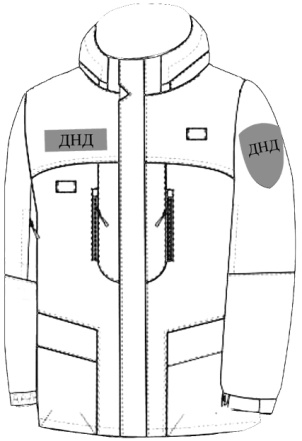 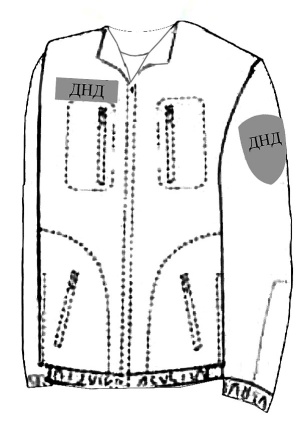 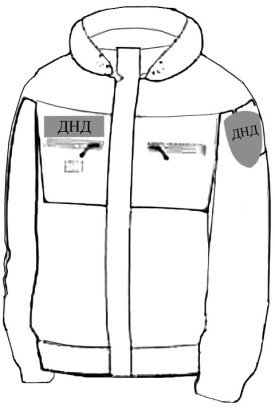 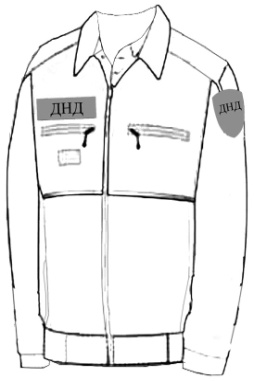 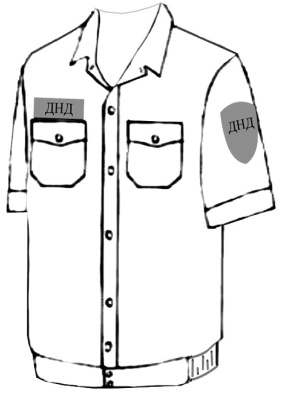 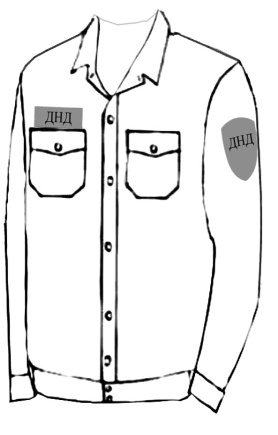 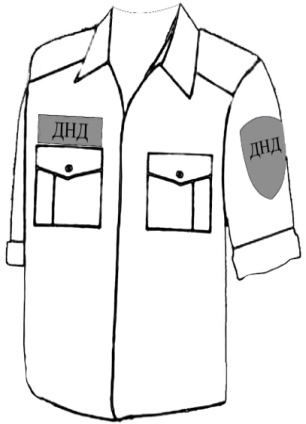 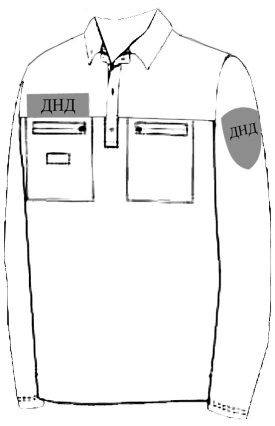 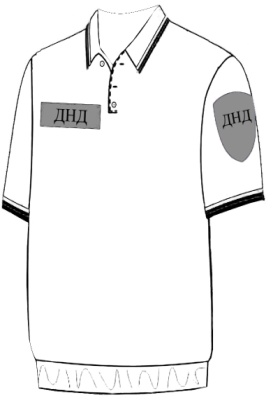 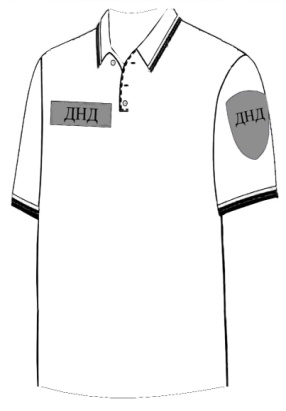 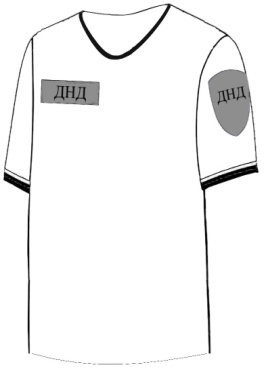 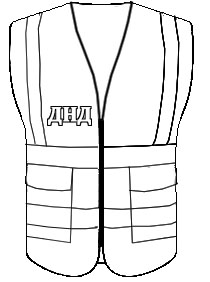 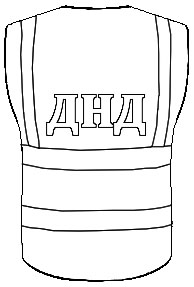 